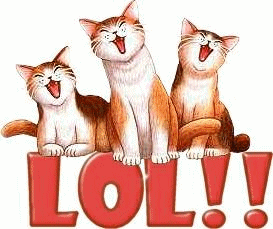 Je ne bois jamais à outrance, je ne sais même pas où c'est.
L'ouverture d'esprit n'est pas une fracture du crâne !
Je n'ai jamais abusé de l'alcool, il a toujours été consentant.
5 fruits et légumes par jour, ils me font marrer... Moi, à la troisième pastèque, je cale.
L'alcool tue mais combien sont nés grâce à lui ?
Un jour j'irai vivre en Théorie, car en Théorie tout se passe bien.
La médecine du travail est la preuve que le travail est bien une maladie!
Le Lundi, je suis comme Robinson Crusoé, j'attends Vendredi.
C'est en buvant n'importe quoi que l'on chope n'importe qui !
Dieu a donné un cerveau et un sexe à l'homme mais pas assez de sang pour irriguer les deux à la fois.
La lampe torche. Le PQ aussi.
La pression, il vaut mieux la boire que la subir.
Jésus changeait l'eau en vin... et tu t'étonnes que 12 mecs le suivaient partout !
Si la violence ne résout pas ton problème, c'est que tu ne frappes pas assez fort.
Zoé demanda à Robinson de la croire et Robinson Cru Zoé.
Travailler n'a jamais tué personne mais pourquoi prendre le risque?